…………………….BÖLÜM BAŞKANLIĞINA…./…./201.. ve …./…./201.. tarihleri arasında görevlendirme/yıllık-mazeret-sıhhi iznimi kullanarak  …./…./201..  tarihinde görevime başladım.Bilgilerinize arz ederim.                                                                                                                                              …./…./201..       İmza									                    Unvanı-Adı-Soyadı       T. C.
           GİRESUN ÜNİVERSİTESİ REKTÖRLÜĞÜ
             Mühendislik Fakültesi……………………….  Bölüm Başkanlığı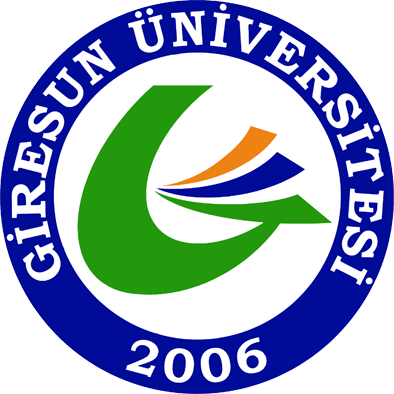 Sayı  :  ……..-		                                                                                                    …./…./201..Konu : İzin Dönüş BildirimiDEKANLIK MAKAMINAYukarıda adı geçen personelimiz …./…./201.. ve …./…./201.. tarihleri arasında görevlendirme/yıllık-mazeret-sıhhi iznini kullanarak  …./…./201..  tarihinde görevine başlamıştır.Bilgilerinize arz ederim.									        ………………………….							                                ……….Bölüm Başkanı_______________________________________________________________________________          Güre Yerleşkesi Müh.Fak. GİRESUN		          	  		 Ayrıntılı bilgi için irtibat:Sant. : +90 (454) 310 17 40                                  	  	 	 Faks : +90 (454) 310 17 49Elektronik ağ: www.giresun.edu.tr